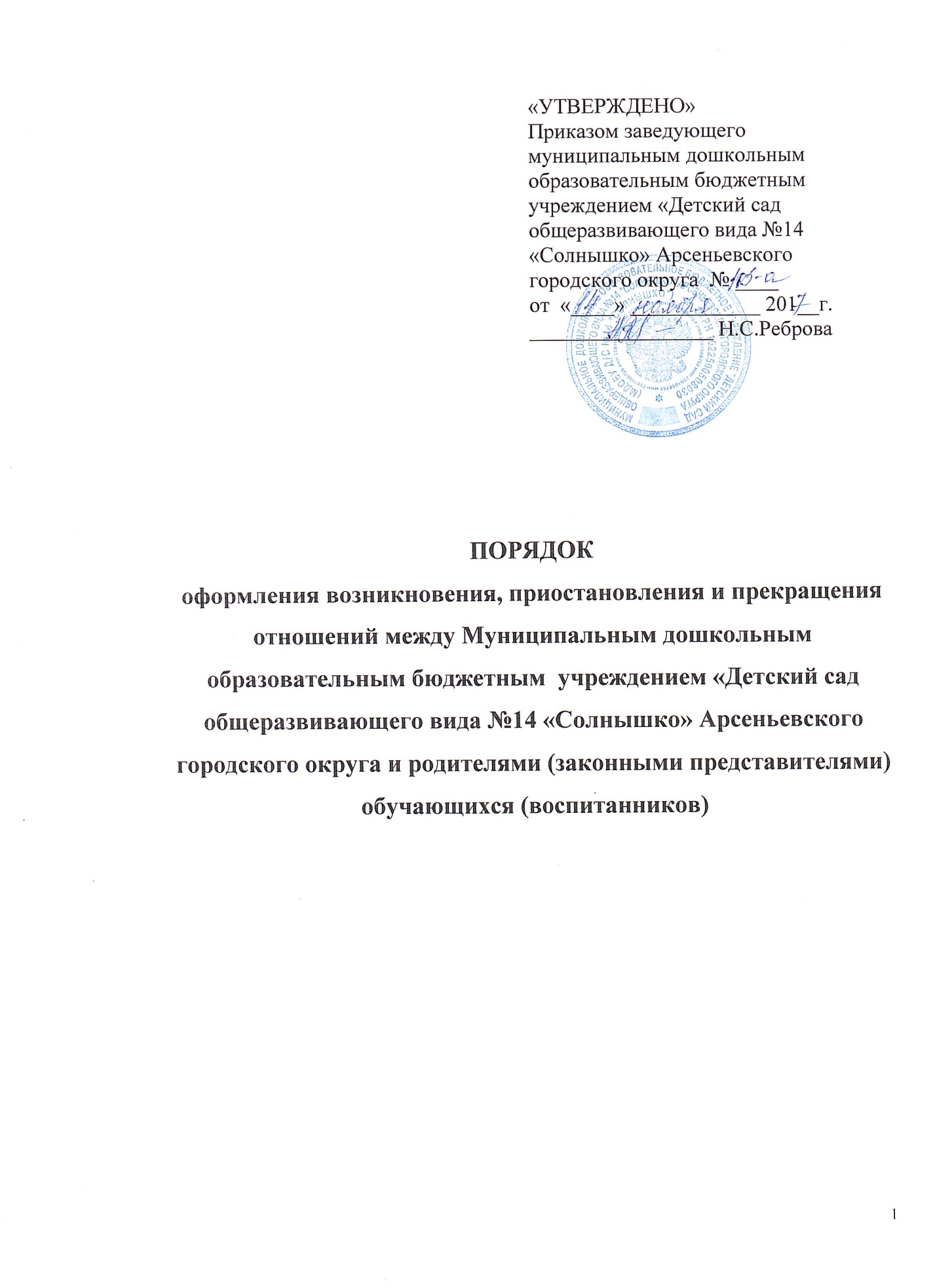 1.Общие положения1.1.  Настоящее  Положение разработано в соответствии в соответствии с Федеральным законом «Об образовании в Российской Федерации» от 29.12. 2012 N 273-ФЗ,  Положением «Об организации предоставления общедоступного бесплатного дошкольного образования в Арсеньевском городском округе» (приложение к решению Думы Арсеньевского городского округа от 07. 04. . № 85), решения Думы Арсеньевского городского округа от 31 октября 2007 года № 208 - МПА «О принятии муниципального правового акта «Положение о порядке комплектования муниципальных дошкольных образовательных учреждений и дошкольных отделений общеобразовательных учреждений на территории Арсеньевского городского округа», Уставом МДОБУ  д/с №14 «Солнышко» (далее – ДОУ) 1.2. Данный документ регулирует  порядок  оформления возникновения, приостановления и прекращения отношений между ДОУ  и родителями (законными представителями)  обучающихся (воспитанников). 2. Порядок  оформления возникновения образовательных отношений2.1. Основанием возникновения образовательных отношений между ДОУ и родителями (законными представителями) является приказ заведующего ДОУ о зачислении обучающегося (воспитанника) в дошкольное образовательное учреждение.2.2. Изданию приказа о зачислении обучающегося (воспитанника) в ДОУ предшествует заключение договора об образовании и заявление родителя (законного представителя).2.3. Договор составляется на основании представленных документов:- копия свидетельства о рождении обучающегося (воспитанника),- копия документа, удостоверяющего личность родителя (законного представителя),- медицинская карта У-26,- документ, дающий льготу на оплату родительской платы.2.4. Права и обязанности участников образовательного процесса, предусмотренные  законодательством об образовании и локальными актами ДОУ,  возникают  с даты зачисления   обучающегося (воспитанника) в ДОУ.2.5. Отношения между ДОУ, осуществляющим образовательную деятельность и родителями (законными представителями) регулируются договором об образовании.  Договор об образовании заключается в  письменной форме между  ДОУ, в лице заведующего и родителями  (законными представителями)  обучающегося (воспитанника).3. Порядок приостановления  образовательных отношений3.1.  За обучающимся (воспитанником)  ДОУ сохраняется место:  - в случае болезни;- по заявлению родителя (законного представителя)  на время прохождения санаторно-курортного лечения, карантина;- по заявлению родителя (законного представителя)  на время очередных отпусков родителей (законных представителей) не более 75 календарных дней в году.3.2. Родители (законные представители)  обучающегося (воспитанника), для сохранения места  в ДОУ должны предоставить документы, подтверждающие отсутствие обучающегося (воспитанника) по уважительным  причинам.4. Порядок прекращения образовательных отношений4.1. Образовательные отношения прекращаются в связи с отчислением обучающегося (воспитанника) из ДОУ:-расторжении договора по  письменному заявлению родителей (законных представителей);-досрочно, по основаниям  установленным п. 4.2.  настоящего порядка;в связи достижения обучающимся (воспитанником) возраста 8 лет.4.2.  Образовательные отношения могут быть прекращены досрочно в следующих случаях:-по заявлению родителей (законных представителей) обучающегося (воспитанника),  в случае перевода обучающегося   (воспитанника)  для продолжения освоения  программы в другую организацию, осуществляющую образовательную деятельность;-по заявлению родителей (законных представителей) обучающегося (воспитанника),  в случае смены места жительства;-по обстоятельствам, не зависящим от воли  родителей (законных представителей)  обучающегося (воспитанника) и ДОУ осуществляющего образовательную деятельность, в случаях ликвидации организации, осуществляющей образовательную деятельность, аннулирования лицензии на осуществление образовательной деятельности.4.3. Досрочное прекращение образовательных отношений по инициативе родителей (законных представителей) обучающегося (воспитанника) не влечет для него каких-либо дополнительных, в том числе материальных, обязательств перед организацией, осуществляющей образовательную деятельность, если иное не установлено договором об образовании.4.4.  Прекращение образовательных отношений наступает с момента подписания заведующим  приказа по ДОУ об отчислении обучающегося (воспитанника).Права и обязанности  участников образовательного процесса, предусмотренные законодательством об образовании и локальными нормативными актами  ДОУ,  осуществляющего образовательную деятельность, прекращаются с  даты его отчисления из ДОУ.4.5.  ДОУ в случае досрочного прекращения образовательных отношений по основаниям, не зависящим от воли организации, осуществляющей образовательную деятельность, обязано обеспечить перевод  обучающихся (воспитанников) в другие организации, осуществляющие образовательную деятельность и исполнить иные обязательства, предусмотренные договором об образовании.В случае прекращения деятельности образовательной организации (ДОУ), а также в случае аннулирования у нее лицензии на право осуществления образовательной деятельности,   учредитель образовательной организации обеспечивает перевод  обучающихся (воспитанников) с согласия родителей (законных представителей)  в другие образовательные организации, реализующие соответствующие образовательные программы.________________________________